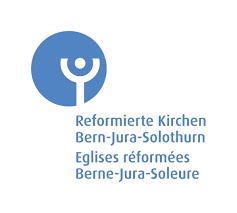 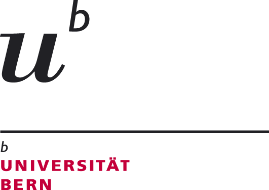 Praktikumsplatzvereinbarung für ein ausserordentliches KirchgemeindepraktikumDas ausserordentliche Kirchenpraktikum wurde in der Sitzung des Ausbildungsrates vom bewilligt.Name der Praktikantin:      Name der Ausbildungspfarrer*in:      Kirchgemeinde:      Kirchgemeindepräsident*in:      Praktikumszeit: 	 vom:      	 bis:      Grundlage für diese Vereinbarung bildet der Beschluss des Ausbildungsrates, ein beim Eintritt ins Praktikum abgeschlossener Master in evangelischer Theologie an der Universität Bern oder ein von der Prüfungskommission der Theologischen Fakultät Bern als adäquater Abschluss anerkannter Master der Praktikantin sowie die Bestimmungen aus dem Merkblatt für Zulassung und Anmeldung zum Lernvikariat.Die Ausbildungspfarrerin bestätigt mit ihrer Unterschrift, dassein ausserordentliches Kirchenpraktikum im umschriebenen Rahmen in der Kirchgemeinde möglich istsie bereit ist, die Leitung und Begleitung des Praktikums zu übernehmensie vor Beginn des Praktikums mit der Praktikantin prüft, ob ein Lernvertrag abgeschlossen werden soll, um neben den Inhalten auch die Form (Arbeitszeit, Präsenzzeit, Verpflichtungen) des Praktikums gemäss den Rahmenbedingungen zu umschreiben. Die KOPTA empfiehlt den Abschluss eines solchen Vertragessie bereit ist, einen maximal einseitigen Bericht über das ausserordentliche  Kirchenpraktikum zu verfassen, in dem sie eine persönliche Eignungs-/Nichteignungserklärung über die Praktikantin für ein zukünftiges Lernvikariat abgibt.Die Praktikantin bestätigt mit ihrer Unterschrift, dasssie die in den oben genannten Dokumenten festgehaltenen Rahmenbedingungen für das ausserordentliche Kirchenpraktikum zur Kenntnis genommen hatsie vor Beginn des Praktikums mit der Ausbildungspfarrerin prüft, ob ein Lernvertrag abgeschlossen werden soll, um neben den Inhalten auch die Form (Arbeitszeit, Präsenzzeit, Verpflichtungen) des Praktikums gemäss den Rahmenbedingungen zu umschreiben. Die KOPTA empfiehlt den Abschluss eines solchen Vertrages.Die Kirchgemeinde, vertreten durch den Kirchgemeinderat, bestätigt, dasssie dem Praktikum zustimmtsie für die Begleitung der Praktikantin besorgt ist.Unterschriften     ________________	     _______________	     ________________Ort und Datum		Ort und Datum	Ort und Datum____________________	____________________	_____________________Ausbildungspfarrer*in	Praktikant*in	Kirchgemeindepräsident*inVerteiler:je 1 Exemplar an:AusbildungspfarrpersonPraktikant*inKirchgemeindeKOPTA, Theologische Fakultät, Universität Bern, Länggassstrasse 51, 3012 Bern